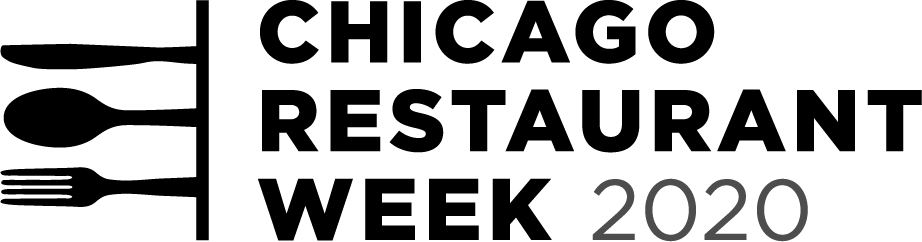 January 24 - February 9, 2020INSERT RESTAURANT NAME OR LOGOBrunch Menu | $24(Must add the day(s) and time(s) the bunch menu is being offered)The Restaurant Week menu is for each guest to enjoy individually. 
Beverage, tax and gratuity not included.Gluten Free or Vegetarian items must be indicated on the menu if you are offering them. 